О внесении изменений в постановление администрации г. Канска от 31.10.2012 № 1685.В связи с допущенной технической ошибкой в постановлении администрации г. Канска от 31.10.2012 № 1685 «О создании муниципального казенного учреждения «Централизованная бухгалтерия по ведению учета в сфере образования», руководствуясь статьями 30, 35 Устава города Канска ПОСТАНОВЛЯЮ:1. Внести в Постановление администрации города Канска от 31.10.2012 № 1685 «О создании муниципального казенного учреждения «Централизованная бухгалтерия по ведению учета в сфере образования» следующие изменения:2. В пункте 10 слова «75 штатных единиц» заменить словами «65 штатных единиц».3. Начальнику отдела организационной работы делопроизводства кадров и муниципальной службы (Н.В. Чудакова) ознакомить начальника Муниципального казенного учреждения «Управления образования администрации г. Канска»  (А.П. Панов) под роспись.4. Главному специалисту по работе со средствами массовой информации администрации г. Канска (Н.И. Никонова) опубликовать настоящее постановление  в газете  «Официальный Канск», разместить на официальном сайте муниципального образования город Канск в сети Интернет.5. Контроль   за   исполнением   настоящего   постановления   возложить   на заместителя главы города Канска по социальной политике Н.И. Князеву, заместителя главы города Канска по вопросам экономики и инвестициям Н.В. Кадач в пределах компетенции.6.  Постановление вступает в силу со дня подписания.Глава города Канска                                                                 		   Н.Н. Качан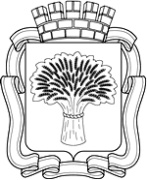 